Submissão de TRABALHOS COMPLETOS DE PESQUISA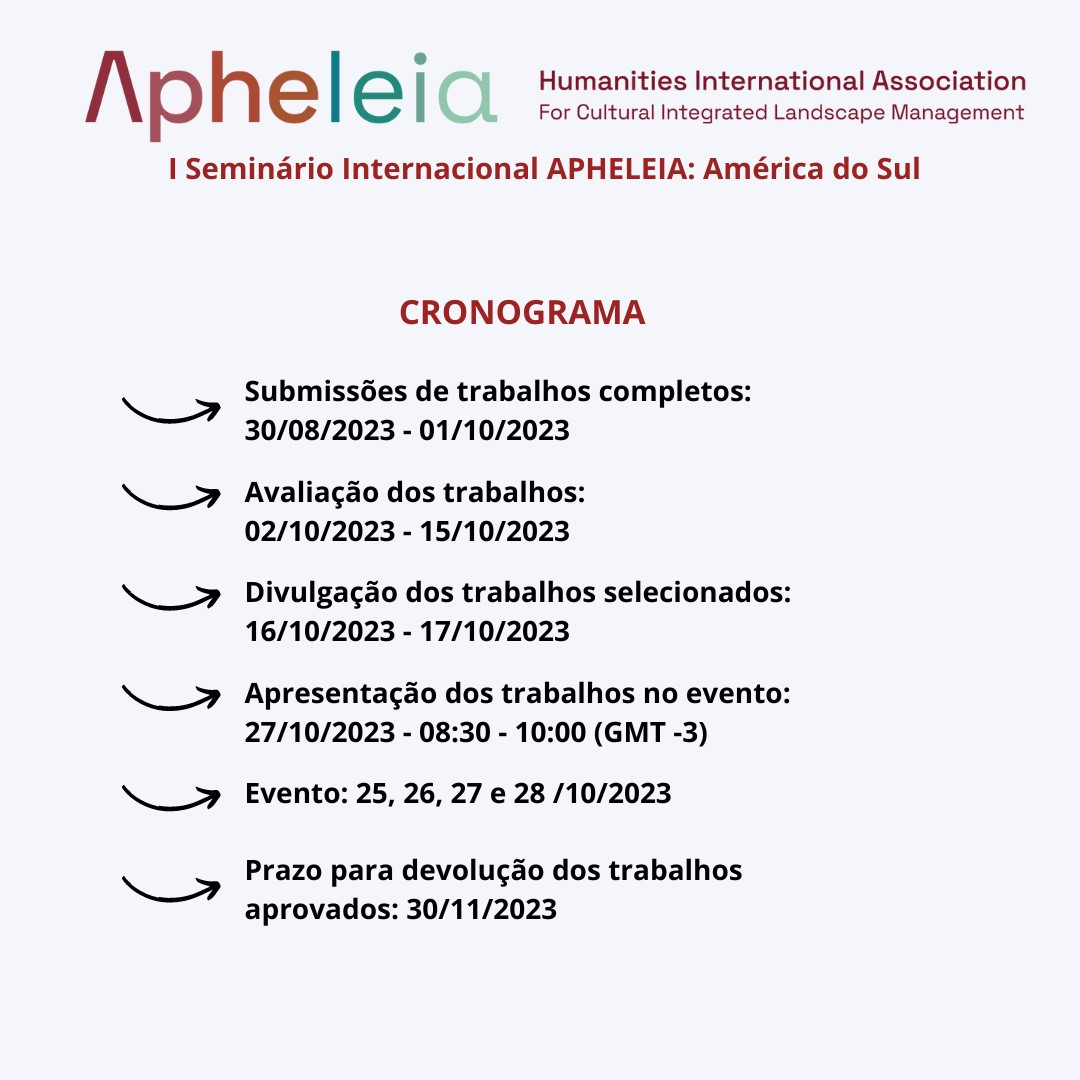 *Possíveis alterações nas datas serão informadas em https://www.even3.com.br/apheleia-americadosul/ e/ou por e-mail.Passo 1 – Escrita do trabalho completoPara o trabalho completo o(s) autor(es) deve(m) utilizar o arquivo modelo.Na etapa de envio devem ser utilizados os dois arquivos modelos: sem identificação e com identificação.A formatação, conforme definida no arquivo, deve seguir a seguinte configuração:Papel: A4 (29,7 x 21 cm), orientação retrato;Margens: superior - 3 cm; inferior - 2 cm; direita - 2 cm; esquerda - 3 cm;O formato do arquivo: doc, docx;Fonte: Times New Roman tamanho 12. Nas citações diretas, na legenda e fonte de tabelas e figuras utilizar fonte Times New Roman tamanho 10;Espaçamento: simples no resumo e nas referências. No corpo do texto deve ser de 1,5 entre linhas;Texto: justificado (menos as referências que devem ser alinhadas à esquerda, autor(es) centralizados e filiação alinhada a direita);Número de páginas: mínimo de 10 páginas e máximo de 15 páginas, incluindo todos os elementos do trabalho;Notas: inserir no rodapé;Tabelas,   figuras,   citações   e   referências:   seguir   as   normas   da   ABNT (http://www.unesc.net/portal/capa/index/533/9236/).Na escrita, o(s) autor(es) deve(m) respeitar a norma padrâo da língua portuguesa/inglesa/espanhola.O trabalho completo pode ser dividido em seções, a critério do(s) autor(es). Os títulos e subtítulos não precisam ser colocados no início de cada página, mas devem ser digitados em caixa alta, negrito e alinhados à esquerda da página.O título deve descrever a essência do trabalho e ser curto. Deverá estar centralizado em negrito e em letras maiúsculas.Na etapa de envio para avaliação, devem ser enviados dois arquivos:Trabalho sem identificação, no qual o nome e a instituição dos autores não devem ser informados, visto que a avaliação é realizada às cegas. O descumprimento deste item resultará na desclassificação do trabalho; eTrabalho  com  identificação,  no  qual  o  nome  do(s)  autor(es)  deverá(ão) ser(em) informado(s) abaixo do título, centralizado(s), em letras maiúsculas seguidas de minúsculas, em negrito e separados por vírgulas. O trabalho poderá́  ter  no  máximo 12  (doze)  autores,  incluindo  o  autor  que  submete  o trabalho. O 1° autor, deverá ser o acadêmico de graduação, pós-graduação ou profissional da comunidade externa, e necessariamente, o apresentador e o responsável pela submissão. Na impossibilidade de o 1º autor apresentar o trabalho na data estipulada, um co-autor do trabalho poderá apresentar, sendo que este deverá estar, obrigatoriamente, inscrito no evento.  A filiação  do(s) autor(es)   se   refere  a   instituição   (universidade,   empresa,   entre   outras informações) a que cada autor pertence. A filiação do autor deverá aparecer logo abaixo dos autores, alinhada à direita.Resumo do trabalho contendo até 250 palavras, no mesmo idioma do trabalho. Deve ser inserido na sequência. O resumo deve conter a apresentação do problema, objetivos, métodos, resultados e conclusão de forma concisa.As  palavras-chave  devem  ser  informadas,  indicando  entre  03  (três)  até  05  (cinco), estando  separadas  por  vírgula.  Não  colocar  palavras  que  já  constam  no  título  do trabalho.As referências devem ser completas e precisas, segundo American Psychological Association (APA) 7ª, alinhadas a esquerda, com espaçamento simples entre linhas e fonte 10.Na  fonte  financiadora  é  (são)  citado(s)  o(s)  fomento(s)  e/ou  apoio  recebido(s)  para execução do trabalho, se houver.Passo 2 – Envio do trabalho para avaliaçãoÉ necessário realizar a inscrição no evento e efetuar o pagamento. Para realizar inscrição acesse a plataforma do evento APHELEIA. Acesse sua conta informando o e- mail. Caso não tenha uma conta na plataforma, é necessário efetuar o cadastro pelo link Clique aqui para criar uma. Após entrar na plataforma, na área de participante, selecione a opção Inscrições no menu lateral. Preencha os dados e realize o pagamento.Para submeter o trabalho, o autor deve acessar a plataforma do evento e realizar a submissão na área de participante na opção Submissões ou pelo link Submissão de Trabalho. Somente serão aceitas submissões eletrônicas enviadas por meio deste sistema   gerenciador   de   submissões.   Submissões   enviadas   por   e-mail   serão desconsideradas.Cada   inscrição   permite   o   envio   de   até   02   trabalhos   na   condição   de   autor(a) apresentador(a).A responsabilidade pela submissão do(s) trabalho(s) é do apresentador (1º autor), o qual deverá incluir os demais autores no ato da submissão.O nome de todos os autores e demais dados (incluindo e-mail), devem ser inseridos nos campos presentes no sistema no momento da submissão, não podendo ser alterados posteriormente.Deve ser informada a forma de apresentação de trabalho: oral (presencial ou virtual). O   descumprimento   disso   resultará   na desclassificação do trabalho.No  ato  da  submissão  o(s)  autor(res)  deverá(ão)  autorizar,  ou  não,  a  publicação  do trabalho, declarar que leu e está(ão) de acordo com a POLÍTICA PARA SUBMISSÃO DE  TRABALHOS DO APHELEIA.  A  não  autorização  não  compromete  o  processo  de aprovação do trabalho no APHELEIA 2023, refere-se somente à não publicação do trabalho nos anais/E-book do evento.A Comissão Organizadora não se responsabilizará por informações inconsistentes ou cadastradas incorretamente na inscrição do participante e/ou na submissão do trabalho.É  de  responsabilidade  do  autor  que  submete  o  trabalho  a  conferência  do  envio  do trabalho, na sua área de participante e e-mail de confirmação de envio, como também a verificação de duplicidade de submissão. Em caso de duplicidade, o autor pode entrar em sua área de inscrito e excluir uma das submissões, desde que o prazo de submissãoesteja vigente. Caso isso não ocorra e seja identificado a duplicidade do trabalho, a comissão organizadora avaliará apena o segundo envio.Passo 3 – Avaliação dos trabalhos – Parte escritaOs  trabalhos  submetidos  para  avaliação  serão  analisados  por  um  corpo  de  avaliadores, seguindo  um  processo  sem  a  identificação  dos  autores,  avaliadores  e  suas  instituições (avaliação  às  cegas).  O  presidente da comissão cientifica do  evento  distribui-rá  manualmente os trabalhos para os avaliadores, considerando os dados dos coautores (nome e e-mail) informados pelo autor responsãvel pela submissão.Cada trabalho poderá passar por até 03 (três) avaliadores.Para avaliação dos TRABALHOS COMPLETOS DE PESQUISA, os seguintes critérios devem ser utilizados pelo avaliador:Passo 4 – Correções dos trabalhos – parte escritaApós a avaliação, os autores dos trabalhos que tiveram solicitação de correções pelos avaliadores, serão notificados (por e-mail e no sistema do evento - área de participante).As correções deverão ser realizadas no arquivo e submetido novamente na plataforma, entrando na área de participante. A não realização das correções poderá resultar na desclassificação do trabalho.Nessa etapa, devem ser submetidos novamente os dois arquivos corrigidos: 1) trabalho não identificado e 2) trabalho identificado.Passo 5 – Reavaliação dos trabalhos – Parte escritaO trabalho será reavaliado pelo avaliador que solicitou as correções.Passo 6 – Resultado da avaliação dos trabalhos – Parte escritaO resultado da avaliação dos trabalhos será comunicado aos autores por e-mail e no sistema do evento - área de participante.Comissão Organizadora I SEMINÁRIO INTERNACIONAL APHELEIA: AMÉRICA DO SUL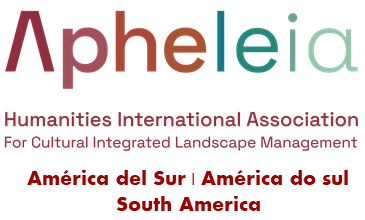 CritériosPontuaç ão(0 a 10)O título descreve a essência do trabalho? É conciso?Nos trabalhos completos tem-se de forma adequada o resumo, aintrodução, o referencial teórico?Os métodos apresentam a caracterização da pesquisa e indica osprocedimentos realizados?Os resultados alcançados estão presentes de forma objetiva e coerente?As conclusões trazem o fechamento da solução do problema e/ou osobjetivos alcançados?As citações presentes no texto estão referenciadas e de acordo com a ABNT?O trabalho respeita as normas da ABNT?O texto respeita a norma padrão da língua portuguesa?